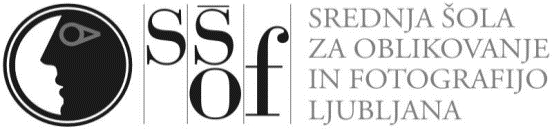 Gosposka ulica 18, 1000 LjubljanaLjubljana, 21. november 2022VABILO NA PREDSTAVITEV PROGRAMOV SŠOFSpoštovani,obveščamo vas, da bomo v sredo, 7. decembra, ob 18. uri na Srednji šoli za oblikovanje in fotografijo Ljubljana izvedli 2. promocijski dogodek – predstavitev izobraževalnih programov in smeri. Tudi tokrat bo dogodek bo potekal na daljavo, e-povezava je objavljena na spletni strani šole, pod zavihkom novice (https://oblikovna.si/novice/).Na SŠOF se dijaki izobražujejo v izobraževalnih programih:fotografski tehnik/tehnica,umetniška gimnazija – likovna smertehnik oblikovanja – grafično in modno oblikovanje ter oblikovanje uporabnih predmetov. Prosimo vas, da tako zainteresirane učence kot likovne pedagoge ter šolsko svetovalno službo seznanite s promocijskim dogodkom.Izobraževalne programe SŠOF bomo predstavili tudi na informativnih dnevih 17. in 18. februarja. S spoštovanjemPeter Peterka, koordinator